DELIVERY ADDRESS:Distinction Hotel390 Fenton StreetRotorua 3010DELIVERY ADDRESS:Distinction Hotel390 Fenton StreetRotorua 3010EXHIBITOR ITEMSEXHIBITOR ITEMS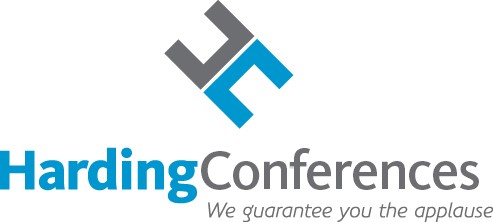 EVENT NAME:CETANZ 2021 ConferenceCETANZ 2021 ConferenceCETANZ 2021 ConferenceEVENT #EVENT #CETANZ 21CETANZ 21EVENT DATE:11/08/21 - 13/08/2111/08/21 - 13/08/2111/08/21 - 13/08/2111/08/21 - 13/08/2111/08/21 - 13/08/2111/08/21 - 13/08/2111/08/21 - 13/08/21Harding Consultants Contact NumberHarding Consultants Contact NumberHarding Consultants Contact NumberHarding Consultants Contact Number03 352 5598
027 436 308303 352 5598
027 436 308303 352 5598
027 436 308303 352 5598
027 436 3083CONSIGNMENT DETAILSCONSIGNMENT DETAILSCONSIGNMENT DETAILSCONSIGNMENT DETAILSCONSIGNMENT DETAILSCONSIGNMENT DETAILSCONSIGNMENT DETAILSCONSIGNMENT DETAILSSender:Sender Phone:Sender Phone:ONSITE CONTACT NAME:ONSITE PHONE:ONSITE PHONE:Company Name: STAND #STAND #Courier NameDescription of Items (eg cartons, pallets, boxes of satchel insertsDescription of Items (eg cartons, pallets, boxes of satchel insertsDescription of Items (eg cartons, pallets, boxes of satchel insertsDescription of Items (eg cartons, pallets, boxes of satchel insertsItem No.Item No.OfDELIVERIES ACCEPTEDMONDAY – FRIDAY 8:30am – 5:00pmDELIVERIES ACCEPTEDMONDAY – FRIDAY 8:30am – 5:00pmDELIVERIES ACCEPTEDMONDAY – FRIDAY 8:30am – 5:00pmDELIVERIES ACCEPTEDMONDAY – FRIDAY 8:30am – 5:00pmDELIVERIES ACCEPTEDMONDAY – FRIDAY 8:30am – 5:00pmDELIVERIES ACCEPTEDMONDAY – FRIDAY 8:30am – 5:00pmDELIVERIES ACCEPTEDMONDAY – FRIDAY 8:30am – 5:00pmDELIVERIES ACCEPTEDMONDAY – FRIDAY 8:30am – 5:00pmItems to be received by Tuesday 10 AugustItems to be received by Tuesday 10 AugustItems to be received by Tuesday 10 AugustItems to be received by Tuesday 10 AugustItems to be received by Tuesday 10 AugustItems to be received by Tuesday 10 AugustItems to be received by Tuesday 10 AugustItems to be received by Tuesday 10 August